Aanvraagformulier bekostiging leernetwerk BurgerschapLees de informatie over het aanvragen van de middelen voor een leernetwerk voor u dit formulier invult. Gebruik in dit formulier maximaal 1500 woorden. Door het invullen en insturen van dit formulier naar secretariaat@expertisepuntburgerschap.nl verplicht u zich bij goedkeuring van uw aanvraag tot het uitvoeren van dit leernetwerk. 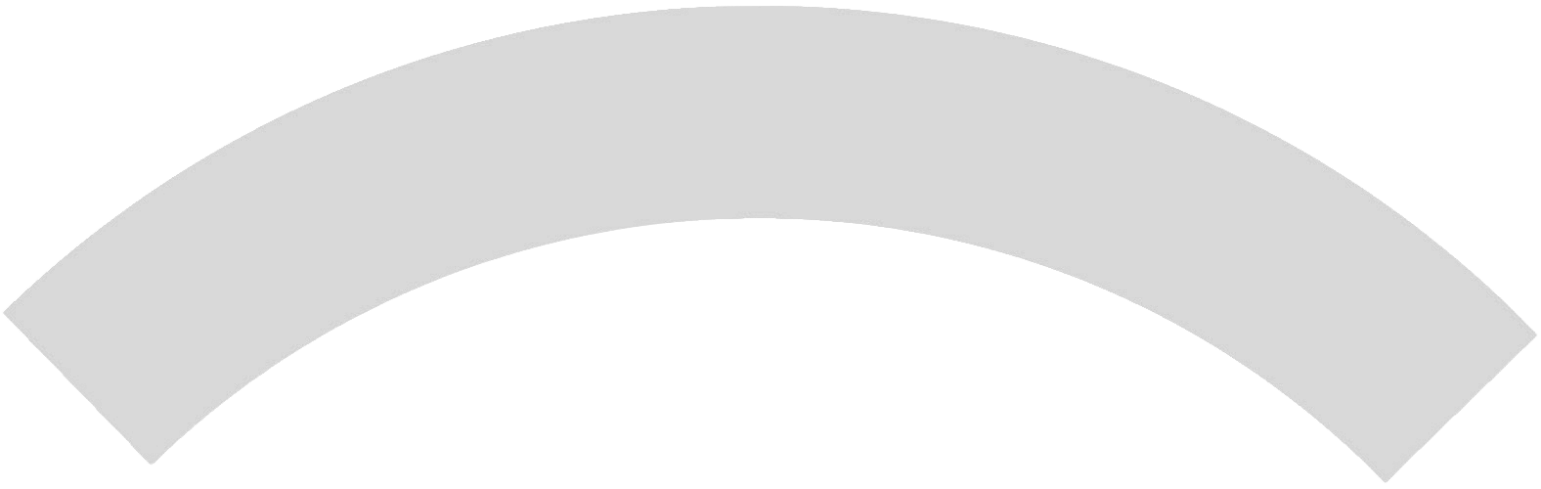 1a. Algemene informatie1a. Algemene informatieNaam organisatie Naam contactpersoon E-mail adres KvK-nummer Bankrekeningnummer Btw-nummerNaam (eventuele) partnerorganisaties 1b. Naam, thema en doelgroep leernetwerk1b. Naam, thema en doelgroep leernetwerkNaam Korte omschrijving van thema leernetwerkDoelgroep (sector en welke professionals binnen de school)1c. SamenvattingOmschrijf kort de aanleiding (probleem, urgentie, behoefte) en doelen van het leernetwerk 1d. Plan van aanpak en planningOmschrijf hoe het leernetwerk vorm gaat krijgen (aantal bijeenkomsten, welke bijeenkomsten,  en welke vorm). Ga ook in op de planning (communicatie, werving, start en spreiding bijeenkomsten). 1e. Deelnemers Wat is het minimum en maximaal aantal deelnemers? Hoe wordt gezorgd voor een zo optimaal mogelijke combinatie van deelnemers en hoe wordt gezorgd dat het leernetwerk met voldoende deelnemers start? 2. Relevantie voor de doelgroep en het onderwijs Geef aan waarom dit leernetwerk relevant is voor de deelnemers en het burgerschapsonderwijs in bredere zin. 3. Expertise Leg kort uit welke expertise u als aanvrager en eventuele partnerorganisaties meebrengen in het netwerk. 4. Opbrengsten Leg kort uit welke opbrengsten en producten het leernetwerk gaat opleveren voor de deelnemers en hoe die (o.a. maar niet alleen via het Expertisepunt Burgerschap) kosteloos hun weg zullen vinden naar het onderwijs. 5. Begroting Voeg separaat een begroting aan dit aanvraagformulier toe waarin u ingaat op personele en materiële kosten (locaties, materialen, catering, etc.), alles inclusief BTW. 6. Handtekening NaamPlaatsDatum